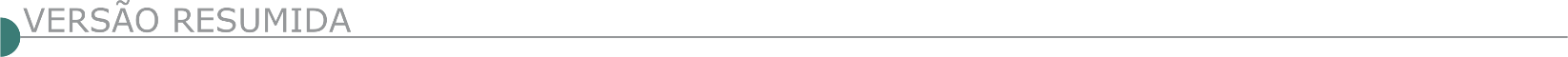 ESTADO DE MINAS GERAISARAÇAÍ PREFEITURA MUNICIPAL AVISO DE LICITAÇÃO PROCESSO LICITATÓRIO 99/2022 TOMADA DE PREÇO 08/2022 O Município de Araçaí comunica aos interessados que no dia 15 de novembro de 2022 realizará a Licitação na modalidade tomada de Preço Nº 08/2022, cujo objeto é a Contratação de Empresa Especializada em Serviço de Engenharia para prestação de Serviço para execução de acesso na Unidade Básica de Saúde, conforme projeto básico anexo a este edital. Data e horário do recebimento das propostas: ATÉ as 09h00min do dia 15/12/2022. Data e horário do início da disputa: 09h00min do dia 15/12/2022. O edital com os anexos está disponível no site www.araçaí.mg.gov.br para acesso e download por qualquer interessado. Mais informações através do e-mail licitacao@aracai.mg.gov.br ou telefone (31) 3715-6139. Licitação destinada exclusivamente para participação de Microempresa e Empresa de Pequeno Porte, na forma do artigo 48, inciso I da Lei Complementar 123/06.PREFEITURA MUNICIPAL DE BAMBUÍ/MG - AVISO DE LICITAÇÃO PREGÃO ELETRÔNICO Nº 101/2022 PROCESSO LICITATORIO Nº 147-2022 PREFEITURA MUNICIPAL DE BAMBUÍ/MG - Processo 147-2022 - Pregão Eletrônico 101-2022 - Serviço de Implantação de Bloquetes, torna público a abertura do Processo Licitatório cujo objeto é o Registro de Preços de serviços de pavimentação em bloquetes nas ruas, Maria Rita Vieira, Osvaldo Camilo de Macedo, Francisco Bruno da Cunha e Acácio Lamounier , sendo que a Prefeitura Municipal de Bambuí irá fornecer os bloquetes, a empresa vencedora irá executar os serviços conforme consta, projeto, orçamento e memorial descritivo em anexo, atendendo assim as necessidades da Secretaria Municipal de Obras, Urbanismo e Serviços Públicos de Bambuí. Abertura dia 13/12/2022, às 10:00 horas. Local para informações e retirada do edital: Sede da Prefeitura ou pelo site www.bambui.mg.gov.br. Fone: (37) 3431-5496.CAPELINHA PREFEITURA MUNICIPAL TOMADA DE PREÇOS N.º 017/2022 TORNA PÚBLICO TOMADA DE PREÇOS N.º 017/2022Para contratação de empresa para obras de construção de um muro de contenção em gabião tipo terramesch para estabilização de talude na Rua Maria Pereira de Oliveira – Centro – Capelinha MG, com fornecimento de mão de obra, equipamentos e materiais necessários a execução dos serviços, em atendimento a Secretaria Municipal de Obras. Abertura: 16/12/2022 às 08:30. Informações: Site: www.pmcapelinha.mg.gov.br. (33)3516- 1348. CAPUTIRA PREFEITURA MUNICIPAL AVISO DE LICITAÇÃO: TOMADA DE PREÇO N° 004/2022.O Município de Caputira torna público para conhecimento dos interessados que fará realizar Licitação no dia 20 de dezembro de 2022, às 08h45min, na Modalidade de TOMADA DE PREÇO nº 004/2022 para Contratação de empresa especializada em obras e serviços de engenharia, para pavimentação em bloquete sextavado na rua Ferreiro Simão, povoado de Bom Jesus de Pirapetinga, Caputira/MG, com recursos provenientes do Convênio nº 1301002023/2022 SECRETARIA DE ESTADO DE INFRAESTRUTURA E MOBILIDADE “SEINFRA”. Mais informações poderão ser obtidas na sede da Prefeitura Municipal, Praça Padre Joaquim de Castro, nº 54, Centro, Caputira/MG, pelo telefone do setor de licitações (31 – 3873-5138) ou pelo e-mail licitacao@caputira.mg.gov.br. AVISO DE LICITAÇÃO: TOMADA DE PREÇO N° 003/2022. O Município de Caputira torna público para conhecimento dos interessados que fará realizar Licitação no dia 15 de dezembro de 2022, às 08h45min, na Modalidade de TOMADA DE PREÇO nº 003/2022 para Contratação de empresa especializada em obras e serviços de engenharia, para pavimentação em bloquete sextavado em diversas ruas da Cidade de Caputira/MG, com recursos provenientes da Proposta nº 027241/2021, MINISTÉRIO DO DESENVOLVIMENTO REGIONAL, GOVERNO FEDERAL. Mais informações poderão ser obtidas na sede da Prefeitura Municipal, Praça Padre Joaquim de Castro, nº 54, Centro, Caputira/MG, pelo telefone do setor de licitações (31 – 3873- 5138) ou pelo e-mail licitacao@caputira.mg.gov.br. PREFEITURA MUNICIPAL DE CATUJI AVISO DE LICITAÇÃO TOMADA DE PREÇOS Nº 6/2022 PL 086/2022. Objeto: Contratação de empresa sob o regime de empreitada global, para a execução/ finalização de Obra paralisada da Creche Projeto Pro-infância Tipo 1, com fornecimento total de equipamentos, materiais e mão-de-obra, em conformidade com as planilhas e projetos anexos. Tipo: Menor preço por empreitada global. Abertura dos envelopes: 29/11/2022 às 09h00min. Local: Sala de licitações da Prefeitura situada na Praça Getúlio Vargas, 21, Centro. Edital e informações no mesmo endereço, de Segunda a Sexta-Feira, das 07h00min às 16h00min ou pelo telefone: (33) 3532-9322.CURRAL DE DENTRO PREFEITURA MUNICIPAL - PROCESSO SOB N° 097/2022 TOMADA DE PREÇO Nº 009/2022 A Prefeitura Municipal de Curral de Dentro/MG, torna pública o Processo sob n° 097/2022, Tomada de Preço nº 009/2022, objetivando a contratação de empresa especializada em engenharia e construção civil para reconstrução de ponte acesso ao distrito de Maristela de Minas - recurso Ministério de Desenvolvimento Regional - Processo SEI N° 59053.006545/2022-71. Data para recebimento dos envelopes de proposta e habilitação: 15/12/2022 às 08:00h. Demais informações poderão ser obtidas através do site: www.curraldedentro.mg.gov.br.DESTERRO DE ENTRE RIOS PREFEITURA MUNICIPAL PROCESSO Nº 126/2022 - TOMADA DE PREÇO Nº 010/2022Objeto: Contratação de empresa especializada para prestação de serviços de reforma e ampliação do prédio da Farmácia de Minas da Prefeitura Municipal de Desterro de Entre Rios/MG, conforme condições, quantidades e exigências estabelecidas no Edital e em seus anexos, através da Comissão Permanente de Licitação, torna público, para conhecimento dos interessados, que está instaurando o processo, através do presente instrumento, nos termos da Lei 8.666/93 e demais normas pertinentes. Realização: 15/12/2022 ás 09:00 horas. Local: sala de licitações da Prefeitura Municipal De Desterro De Entre Rios. Endereço: Rua Teófilo Andrade, n°66, centro, Desterro de Entre Rios MG, CEP: 35.494-000. Informações: (031) 3736-1515 OU 31- 98359-7922. E-Mail- compras@desterrodeentrerios.mg.gov.br. Site: www.desterrodeentrerios.mg.gov.br. ESPÍRITO SANTO DO DOURADO PREFEITURA MUNICIPAL AVISO DE LICITAÇÃO - TOMADA DE PREÇOS – Nº 00009/2022 PROCESSO ADMINISTRATIVO Nº 00527/2022 Objeto: Contratação de empresa especializada para execução de obra de “Pavimentação com piso intertravado, com drenagem superficial em cinco trechos de estradas em cinco bairros distintos do Município” em Espírito Santo do Dourado/MG. O edital na íntegra encontra-se disponível no sítio eletrônico www.espdourado.mg.gov.br. Maiores informações poderão ser obtidas através do Setor de Licitações pelo Telefone (35) 3454-1000 ou pelo e-mail licita@espdourado.mg.gov.br. As Propostas Serão Recebidas Até as 09h00min do dia 20 de dezembro de 2022. FREI GASPAR PREFEITURA MUNICIPAL REPETIÇÃO - TOMADA DE PREÇOS Nº 009/2022 PROCESSO LICITATÓRIO Nº 050/2022Tipo: Menor Preço Global. Objeto: Pavimentação asfáltica a frio em vias no perímetro urbano do distrito de Cachoeira do Aranã. O Edital e demais informações estão disponíveis no Prédio Sede da Prefeitura na Rua Francisco de Bessa Couto, S/Nº - Centro, no horário de 07:00 às 13:00Hs e no e-mail: licitacao.fg@gmail.com. Abertura: 16/12/2022 Horário: 10:00hs (dez horas). Frei Gaspar/MG, 29/11/2022. GOVERNADOR VALADARES PREFEITURA MUNICIPAL PREGÃO PRESENCIAL Nº 135/2022 AVISO DE LICITAÇÃO. O MUNICÍPIO DE GOVERNADOR VALADARES TORNA PÚBLICO O AVISO DE LICITAÇÃO Pregão Presencial Nº 000135/2022, PAC 000849/2022, “Menor Preço Global - Pregão” referente à Registro de Preço para contratação de empresa para a prestação de serviços de conservação, restauração, manutenção e tapa buraco com Pré-Misturado a Frio (PMF) em vias públicas pavimentadas em asfalto no Município de Governador Valadares - MG, para atender a Secretaria de Obras e Serviços Urbanos. Os interessados poderão obter informações na R. Mal. Floriano nº 905, 3º andar, Departamento de Suprimentos e Contratos (tel. 33 3276-4025) nos dias úteis, entre 12h e 18h e poderão retirar o edital através do site www.valadares.mg.gov.br/licitacoes - Data do Pregão: 16 de dezembro de 2022. Horário limite para credenciamento, entrega dos envelopes e início da sessão: 14:00. PREFEITURA MUNICIPAL DE IBIÁ/MG – TOMADA DE PREÇOS Nº 006/2022 A Prefeitura Municipal de Ibiá-MG torna público que, no dia 16/12/2022 às 09:00 horas, realizará licitação na modalidade TOMADA DE PREÇOS nº 006/2022 para a contratação de empresa especializada para execução de obra de reforma do bloco escolar na Escola Municipal Jose Dias dos Reis, localizada na Rua Miguel Cloves da Silva, ex Rua 54, n° 200 – Bairro: São Benedito, na cidade de Ibiá-MG, incluindo materiais e mão de obra, conforme as especificações técnicas previstas no projeto básico e documentos de suporte para a contratação. A aquisição do edital será feita através do site www.ibia.mg.gov.br - Maiores informações pelo telefone (34)3631-5754 –	INHAÚMA PREFEITURA MUNICIPAL TOMADA DE PREÇOS Nº 03/2022 AVISO DE LICITAÇÃO - PROCESSO LICITATÓRIO Nº 77/2022. O Município de Inhaúma/MG torna pública a realização da Tomada de Preços nº 03/2022, cujo objeto consiste na reforma e revitalização do Parque Municipal da Manga situado no Município de Inhaúma/MG. Data da Disputa 16/12/2022 às 09h:30min, no setor de licitações e compras, sito a Praça Expedicionário Claudovino Madaleno nº 25, Centro, Inhaúma/MG. Informações pelo telefone: (31) 3716-4201. ITACARAMBI PREFEITURA MUNICIPAL TOMADA DE PREÇOS Nº. 07/2022 – PROCESSO Nº 120/2022 Objeto: contratação de empresa especializada para prestação de serviços de execução de obras de reforma da escola municipal Dona Amélia Pacheco. Sessão: 20/12/2022, às 08h30min. Informações e Esclarecimentos: (38) 3613-2171. Edital disponível para fornecimento via e-mail: licitação2@itacarambi.mg.gov.br, pelo site www.itacarambi.mg.gov.br, ou diretamente no Setor de Licitações e Contratos.TOMADA DE PREÇOS Nº. 06/2022 – PROCESSO Nº 119/2022 OBJETO: CONTRATAÇÃO DE EMPRESA ESPECIALIZADA PARA PRESTAÇÃO DE SERVIÇOS DE EXECUÇÃO DE OBRAS DE AMPLIAÇÃO DA ESCOLA MUNICIPAL DONA AMÉLIA PACHECO. Sessão: 19/12/2022, às 08h30min. Informações e Esclarecimentos: (38) 3613-2171. Edital disponível para fornecimento via e-mail: licitação2@itacarambi.mg.gov.br, pelo site www.itacarambi.mg.gov.br, ou diretamente no Setor de Licitações e Contratos.ITAMARANDIBA PREFEITURA MUNICIPAL CONCORRÊNCIA Nº 0012/2022 OBJETO: Contratação de empresa para a realização da obra de Reforma e Ampliação da Escola Municipal Professor Teodorinho Fernandes, localizada no Bairro Fazendinha, nesta cidade. Início Recebimento propostas: 29/11/2022. Início da sessão de lances: 15.12.2022 no endereço web: www.licitardigital.com.br. Os interessados poderão retirar gratuitamente o edital completo nos endereços web: www.licitardigital.com.br, www.itamarandiba.mg.gov.br ou através do e-mail: licitacao@itamarandiba.mg.gov.br. Informações e esclarecimentos: (38) 3521.1063. REFEITURA MUNICIPAL DE ITANHANDU - AVISO DE LICITAÇÃO – TOMADA DE PREÇOS N° 008/2022 Objeto: Contratação de empresa especializada para a execução de obra de engenharia para a reforma da Creche Municipal de Itanhandu. Sessão dia 16/12/2022 às 09h:30min. Informações na Prefeitura. Praça Amador Guedes, n° 165. Tel 35 3361-2000. Edital no site www.itanhandu.mg.gov.br. ITAÚNA PREFEITURA MUNICIPAL- TOMADA DE PREÇOS 018/2022 A Prefeitura de Itaúna torna público o processo licitatório nº 482/2022, na modalidade Tomada de Preços nº 018/2022. Abertura para o dia 21/12/2022 às 08h30. Objeto: Contratação de empresa especializada em construção civil para a reforma do telhado da Biblioteca Pública Municipal “Engenheiro Osmário Soares Nogueira”, a ser executada no lote 07, da Quadra 10, na Rua Zezé Lima, n.º 176, Centro, em Itaúna/ MG. A íntegra do Edital e seus anexos estarão disponíveis no site www.itauna.mg.gov.br, www.itauna.mg.gov.br a partir do dia 02/12/2022. JAGUARAÇU PREFEITURA MUNICIPAL AVISO DE LICITAÇÃO MODALIDADE: CONCORRÊNCIA Nº008/2022 Objeto: A contratação de empresa especializada na área de engenharia para a realização de obras de infraestrutura melhoramento de vias públicas com execução de pavimentação asfáltica em CBUQ e rede de drenagem pluvial, na Rua do Rosário, Centro, no município de Jaguaraçu Minas Gerais, nos termos do Convênio de Saída nº1301001569/2021/ SEINFRA. Abertura: 16/12/2022. O edital poderá ser retirado no setor de licitações situado à Rua do Rosário, nº114, Centro, Jaguaraçu/MG, e-mail: licitacoes@jaguaracu.mg.gov.br, site: www.jaguaracu.mg.gov.br - Maria Aparecida Gonçalves - Agente de ContrataçãoJEQUITIBÁ PREFEITURA MUNICIPAL TOMADA DE PREÇOS Nº 09/2022, PROCESSO LICITATÓRIO Nº: 208/2022 Torna público aos interessados que está realizando licitação pública, instaurada na modalidade Tomada de Preços nº 09/2022, Processo Licitatório nº: 208/2022 - cujo objeto é a Contratação de Empresa especializada para execução de Obras de pavimentação poliédrica de vias urbanas - contrato de repasse Nº 1081015-65/MDR/CAIXA - CONVÊ- NIO 923220/2021. O edital está à disposição dos interessados na sede do Município de 2ª a 6ª feira, de 8 horas às 17 horas ou através do site www.jequitiba.mg.gov.br. Os envelopes deverão ser protocolados até às 08 horas e 30 minutos do dia 16/12/2022 (sexta-feira). Mais informações poderão ser obtidas através do telefone (31) 3717-6222 – Lei Federal 8.666/93 - Douglas Soares Rodrigues- Comissão Permanente de Licitação.JEQUITINHONHA PREFEITURA MUNICIPAL AVISO DE LICITAÇÃO - TOMADA DE PREÇOS Nº 10/2022 PROCESSO LICITATÓRIO Nº 105/2022 - TOMADA DE PREÇOS Nº 010/2022. Objeto: Contratação de empresa especializada sob o regime de empreitada global para a execução de Obras para ampliação do Almoxarifado da Farmácia Popular do Município de Jequitinhonha/MG, com fornecimento total de equipamentos, materiais e mão-de-obra, em conformidade com planilhas e projetos do edital. Abertura: 16/12/2022 às 08h00min. Edital e demais Informações na sala de licitações à Av. Pedro Ferreira, 159, Centro, CEP: 39.960-000 das 08h00min às 17h00min, Fone: (33) 3741-2570, também no site: www.jequitinhonha.mg.gov.br. JUIZ DE FORA PREFEITURA MUNICIPAL CONCORRÊNCIA N.º 011/2022- SMU OBJETO: Concessão onerosa de Serviços, em caráter de exclusividade, de administração, operação, exploração comercial e execução de obras de complementação e adequação Terminal Rodoviário de Juiz de Fora – DATA: 18.01.2023 – HORA: 9h30min (nove horas e trinta minutos) – LOCAL DE OBTENÇÃO DO EDITAL: O Edital completo poderá ser obtido pelos interessados na subsecretaria, em arquivo digital, mediante entrega de um pen-drive, de segunda a sexta-feira, no horário de 14:30 às 17:30 horas ou pelo endereço eletrônico https://www.pjf.mg.gov.br/secretarias/cpl/editais/outras_modalidades/2022/index.php. O edital poderá ainda ser solicitado através do link https://juizdefora.1doc.com.br/b.php?pg=wp/wp&itd=5&iagr=19121. Quaisquer dúvidas poderão ser protocoladas, assim como serão respondidas através do referido link do Plataforma Ágil – LOCAL DE REALIZAÇÃO DO PROCEDIMENTO: Subsecretaria de Licitações e Compras, situada na Av. Brasil, 2001/7º andar - Juiz de Fora - MG – PUBLICAÇÃO: Diário Oficial Eletrônico, dia 30.11.2022.LAGOA DOURADA PREFEITURA MUNICIPAL AVISO DE LICITAÇÃO: PROCESSO 161/2022 – TOMADA DE PREÇOS 06/2022 Objeto: contratação de empresa para execução de reforma de escola. A sessão de habilitação será às 9h30 do dia 16/12/2022. Edital disponível www.lagoadourada.mg.gov.br. MARAVILHAS PREFEITURA MUNICIPAL TOMADA DE PREÇOS Nº 009/2022. AVISO DE LICITAÇÃO A Prefeitura de Maravilhas/MG torna público que fará realizar Processo Licitatório nº 176/2022 - Modalidade Tomada de Preços nº 009/2022, para Contratação de Empresa para pavimentação asfáltica em CBUQ de vias públicas em Catita de Baixo, Município de Maravilhas/MG, conforme Contrato de Repasse OGU Nº 917329/2021, operação 1079090-99, Ministério do Desenvolvimento Regional. Abertura: 15/12/22 às 09h00min. Informações pelo e-mail: licitacao@maravilhas.mg.gov.br. MEDINA PREFEITURA MUNICIPAL PROCESSO 134/2022 TOMADA DE PREÇO 026/2022 Município de Medina/MG - rua Sete de Setembro, 22, Centro - CNPJ: 18.414.607/0001-83 - Fone: (33) 3753-1721 - E-mail: licitacao@medina.mg.gov.br - Processo 134/2022 - Tomada de Preço 026/2022 - Objeto: Contratação de empresa para pavimentação de estradas vicinais do município de Medina/MG, conforme Convênio nº 915435/2021. Abertura dia 16/12/2022 às 08h00min.PROCESSO 135/2022 TOMADA DE PREÇO 027/2022 Município de Medina/MG - rua Sete de Setembro, 22, Centro - CNPJ: 18.414.607/0001-83 - Fone: (33) 3753-1721 - E-mail: licitacao@medina.mg.gov.br - Processo 135/2022 - Tomada de Preço 027/2022 - Objeto: Contratação de empresa para construção do abrigo institucional para crianças e adolescentes no município de Medina/MG conforme transferência especial. Abertura dia 19/12/2022 às 08h00min.MIRAÍ PREFEITURA MUNICIPAL TOMADA DE PREÇO Nº 005/2022 TORNA PÚBLICO TOMADA DE PREÇO Nº 005/2022 – PROCESSO Nº 159/2022 - REQUISITANTE: SMS Objeto: Contratação de empresa especializada para realização da obra de ampliação do almoxarifado da farmácia popular do Município, CONFORME RESOLUÇÃO 8062/2022. Recurso: Próprio/Convênio. Abertura da sessão de licitação dia 20/12/2022 às 09:00 horas, na Praça Raul Soares nº 126 – Bairro Centro Mirai/MG - Edital poderá ser obtido junto ao setor de licitação da Prefeitura de Municipal de Miraí - Maiores informações pelo telefone (32) 3426-1288 ou e-mail licitacao@mirai.mg.gov.br. TOMADA DE PREÇO Nº 004/2022Torna público Tomada de Preço nº 004/2022 – Processo nº 158/2022 - Requisitante: SMO - Objeto: Contratação de empresa especializada em obras e serviços de infraestrutura de calçamento em bloquete sextavado, abertura de ruas e transporte de materiais e escavação de vala no loteamento coelho do Recurso: Próprio. Abertura da sessão de licitação dia 19/12/2022 às 09:00 horas, na Praça Raul Soares nº 126 – Bairro Centro Mirai/MG - Edital poderá ser obtido junto ao setor de licitação da Prefeitura de Municipal de Miraí - Maiores informações pelo telefone (32) 3426-1288 ou e-mail licitacao@mirai.mg.gov.br. NOVO CRUZEIRO PREFEITURA MUNICIPAL AVISO DE LICITAÇÃO - TOMADA DE PREÇOS 13/2022. O município de Novo Cruzeiro – MG torna pública a realização da TP nº 13/2022 no dia 16/12/2022 às08h00min. Objeto: contratação de empresas para execução de obras de construção de pontes em estrutura mista em Novo Cruzeiro/MG – nos distritos de Queixada e Lufa, com fornecimento de material e mão de obra; Integra do edital e demais informações atinentes ao certame encontram-se à disposição dos interessados na divisão de licitação situada na Av. Júlio Campos, 172, Centro nos dias úteis no horário de 07 às 12 horas, através do telefone 33 3533-1200 e e-e-mail: licitacoesnc@yahoo.com.br; http://novocruzeiro.mg.gov.br/site/. NOVORIZONTE PREFEITURA MUNICIPAL AVISO DE LICITAÇÃO TOMADA DE PREÇOS Nº 004/2022 A Pref. Municipal de Novorizonte/MG, torna público o Processo Licitatório nº 098/2022, Tomada de Preços nº 004/2022. Objeto: Contratação de empresa especializada para construção de Quadra de Grama Sintética, no Município de Novorizonte/MG com a utilização dos recursos oriundos de Transferência Especial da União nº 09032021-013226 e Transferência Especial do Estado nº 68654-69294. Abertura da sessão: 19/12/2022 às 14h00min. Edital disponível através do e-mail licitacaonovorizonte@gmail.com.AVISO DE LICITAÇÃO TOMADA DE PREÇOS Nº 003/2022A ref. Municipal de Novorizonte/MG, torna público o Processo Licitatório nº 097/2022, Tomada de Preços nº 003/2022. Objeto: Contratação de empresa especializada em engenharia para construção de Quadra Poliesportiva da Escola Municipal de Havana, para atender o Termo de Convênio de nº 1261001045/2022/, sessão: 19/12/2022 às 09h00min. Edital disponível através do e-mail licitacaonovorizonte@gmail.com.PADRE PARAÍSO PREFEITURA MUNICIPAL - AVISO DE LICITAÇÃO – TOMADA DE PREÇOS Nº. 012/2022 O Município de Padre Paraíso/MG comunica que abrirá Processo Licitatório Nº. 128/2022, Modalidade Tomada de Preços Nº. 012/2022, cujo objeto é a contratação de empresa especializada para execução de serviços de regularização fundiária de núcleos urbanos informais consolidados, no Município de Padre Paraíso - MG, destinados à incorporação desses ao ordenamento territorial urbano e à titulação de seus ocupantes, com base na Lei Federal Nº 13.465/2017, Decreto Federal Nº 9.310/2018 e Lei Federal Nº 10.257/2001, Conforme Termo de Repasse Nº 915254/2021 celebrado entre o Ministério do Desenvolvimento Regional - MDR, por intermédio da Caixa Econômica Federal e o Município de Padre Paraíso/MG em conformidade com a planilha e projeto anexos, sob o regime de empreitada global. A Abertura será dia 20/12/2022 às 08h00min, na Sala de Licitação da Prefeitura Municipal de Padre Paraíso, Rua Prefeito Orlando Tavares, 10, Centro - CEP: 39.818-000. Informações: Tel/Fax: (33) 3534-1229 com Mirian Jardim Costa Reis – Presidente da CPL ou pelos e-mails: licitacaopp@gmail.com, licitacao@padreparaiso.mg.gov.br ou pelo site: www.padreparaiso.mg.gov.br. SÃO JOSÉ DA LAPA, CONCORRÊNCIA PÚBLICA Nº 006/2022 Município de São José da Lapa torna público a concorrência pública º 006/2022, cujo objeto é a contratação de empresa especializada para prestação de serviço de revitalização da área Central em São José da Lapa, agendada para o dia 06/01/2023 ás 10h. Informações e cópia do edital completo no site www.saojosedalapa.mg.gov.br.TAQUARAÇU DE MINAS PREFEITURA MUNICIPAL RETIFICAÇÃO DA TOMADA DE PREÇOS Nº 10/2022 O Município de Taquaraçu de Minas comunica aos interessados no Processo de Licitação nº 086/2022 - Tomada de Preços nº 10/2022, tendo por Objeto a Contratação de Empresa para Realização de Calçamento em Bloquetes no Bairro Novo Horizonte. Avisa aos interessados a Retificação do Edital em epígrafe. Abertura: 16/12/2022, às 09h00min. Informações complementares: Rua Dr. Tancredo Neves, nº 225, Centro, ou pelo telefone: (31) 3684-1111. Taquaraçu de Minas/ MG, 29/11/2022. PREFEITURA MUNICIPAL DE TEIXEIRAS TORNA PÚBLICO A RETIFICAÇÃO DO AVISO DE LICITAÇÃO DO PROCESSO N.º 083/2022, TOMADA DE PREÇO N.º 009/2022. Objeto: CONTRATAÇÃO PESSOA JURÍDICA ESPECIALIZADA PARA PRESTAÇÃO DE SERVIÇO DE EXECUÇÃO DE CALÇAMENTO DE VIAS EM ALVENARIA POLIÉDRICA COM PEDRAS DE MÃO IRREGULARES, MEIO FIO, SARJETA E SINALIZAÇÃO NO MORRO DA BUCAÍNA, ZONA RURAL DE TEIXEIRAS, EM ATENDIMENTO AO CONTRATO DE REPASSE N° 1076835/912216/2021/MDR/CAIXA. Retificação: na publicação do dia 28/11/2022, Edição 3398, no Diário Oficial dos Municípios Mineiros onde se lê “Abertura dia 16/12/2022”, leia-se “Abertura dia 19/12/2022 às 09:00 horas”. O edital encontra-se no site www.teixeiras.mg.gov.br.TIMÓTEO PREFEITURA MUNICIPAL AVISO DE LICITAÇÃO - PREGÃO PRESENCIAL Nº 021/2022 - REGISTRO DE PREÇOS Nº 038/2022 O Município de Timóteo torna público que realizará às 14:00 horas, do dia 15 de dezembro de 2022, na sede de sua Prefeitura, localizada na Avenida Acesita, nº. 3.230, Bairro São José, licitação na modalidade Pregão Presencial nº 021/2022, Registro de Preços nº 038/2022, Processo Administrativo nº 132/2022, que tem por objeto o Registro de Preços para a contratação de empresa para execução de obras de recapeamento de vias em diversas ruas do Município de Timóteo/MG. O presente Edital e seus anexos encontram-se à disposição dos interessados no site http://transparencia.timoteo.mg.gov.br/licitacoes. Melhores informações na Gerência de Compras e Licitações da Prefeitura Municipal de Timóteo, localizada na Av. Acesita, nº. 3.230, Bairro São José, Timóteo/MG e pelos telefones: (31) 3847-4718 e (31) 3847-4701.UBERLÂNDIA PREFEITURA MUNICIPAL CONCORRÊNCIA PÚBLICA Nº 816/2022 Aviso De Licitação. Critério De Julgamento “Menor Preço Global” Prefeitura Municipal De Uberlândia – Secretaria Municipal De Obras - Por Meio Da Diretoria De Compras - Fará Realizar Licitação Supramencionada - Objeto: Contratação De Empresa De Engenharia Para Execução De Obras De Implantação De Canaleta, Meia Canaleta, Meio Fio Pré Fabricado E Sarjeta Moldada In Loco No Município De Uberlândia/MG. O Edital encontra-se à disposição na Diretoria de Compras, na Av. Anselmo Alves dos Santos, nº. 600, bairro Santa Mônica, Uberlândia/MG, fone 0xx 34-3239-2488, das 12:00 às 17:00 horas, bem como, disponível no sítio www.uberlandia.mg.gov.br. Entrega dos Envelopes e Sessão Pública para abertura no dia 03/01/2023 às 13:00 horas na Prefeitura Municipal de Uberlândia, situada na Av. Anselmo Alves dos Santos, nº 600, bloco II, 3º pavimento, bairro Santa Mônica, CEP 38.408.150, Uberlândia/MG. AVISO DE LICITAÇÃO RDC ELETRÔNICO Nº 812/2022 CRITÉRIO DE JULGAMENTO “MAIOR DESCONTO” PREFEITURA MUNICIPAL DE UBERLÂNDIA – SECRETARIA MUNICIPAL DE TRÂNSITO E TRANSPORTES – por meio da DIRETORIA DE COMPRAS - Fará realizar licitação supramencionada - Objeto:  CONTRATAÇÃO DE EMPRESA PARA PRESTAÇÃO DE SERVIÇOS DE SINALIZAÇÃO HORIZONTAL E VERTICAL COM FORNECIMENTO DE MÃO DE OBRA, MATERIAIS E EQUIPAMENTOS, NO MUNICÍPIO DE UBERLÂNDIA-MG, NOS SETORES CENTRAL, NORTE, OESTE E DISTRITOS. Os documentos que integram o edital serão disponibilizados somente no site de licitações da Prefeitura Municipal de Uberlândia, no endereço eletrônico www.uberlandia.mg.gov.br e no Comprasnet https://www.gov.br/compras/pt-br - CÓDIGO UASG: 926922. A sessão pública na Internet para recebimento das Propostas estará aberta até as 09:00 horas do dia 29/12/2022, no endereço https://www.gov.br/compras/pt-br. ESTADO DA BAHIAPREFEITURA MUNICIPAL DE JUCURUÇU AVISO DE LICITAÇÃO CONCORRÊNCIA Nº 2/2022 PROCESSO ADMINISTRATIVO N° 098/2022 O presidente da CPL torna público aos interessados que realizará licitação na modalidade CONCORRÊNCIA PÚBLICA Tipo: EMPREITADA POR MENOR PREÇO GLOBAL Objeto: Contratação de empresa para reconstrução de pontes conforme metas aprovadas junto a Secretaria Nacional de Proteção e Defesa Civil sob o protocolo REC-BA-2918456- 20211227-02. Sessão de abertura às 09:00h do dia 04/01/2023, na sala de reuniões da COPEL na Prefeitura Municipal de Jucuruçu- Ba, local Praça Josino Eduardo Brito, 410 - Centro - CEP: 45.834-000 - Jucuruçu / BA.ESTADO DO MATO GROSSO DO SULPREFEITURA MUNICIPAL DE TRÊS LAGOAS AVISO DE LICITAÇÃO CONCORRÊNCIA Nº 8/2022 PROCESSO LICITATÓRIO Nº 382/2022 O MUNICÍPIO DE TRÊS LAGOAS-MS, torna público, para conhecimento de todos os interessados, a realização de licitação na modalidade acima qualificada, do tipo "MENOR PREÇO (GLOBAL) ", nos termos da Lei Federal nº 8.666/1993, com alterações posteriores e demais normas que regem a matéria. OBJETO: CONTRATAÇÃO DE EMPRESA PARA EXECUÇÃO DE OBRA CIVIL - CONSTRUÇÃO DO SHOPPING POPULAR DE TRÊS LAGOAS - ETAPA 2, LOCALIZADA NA AVENIDA ROSÁRIO CONGRO S/N, NOSSA SENHORA APARECIDA, MINISTÉRIO DO DESENVOLVIMENTO REGIONAL - CONTRATO DE REPASSE Nº 907475/2020/MDR/CAIXA - OPERAÇÃO Nº 1074845-79, CONFORME PROJETO BÁSICO E/OU EXECUTIVO. DATA DA SESSÃO PÚBLICA: 16/01/2023. HORÁRIO: 14h00min - Oficial de Mato Grosso do Sul (MS). LOCAL: à sede da Prefeitura Municipal de Três Lagoas-MS, situada na Rua Carlos Correa Guimarães, 288, Jardim Morumbi (Antigo Prédio do Detran). NOTA: Os interessados poderão adquirir o presente Edital e seus anexos, gratuitamente, na forma eletrônica, por meio digital, através de download (via internet), no sítio eletrônico oficial do município www.treslagoas.ms.gov.br, ou ainda, diretamente no protocolo da DIRETORIA DE COMPRAS E LICITAÇÕES. Publique-se.ESTADO DO PARANÁ SANEPAR - AVISO DE LICITAÇÃO - LICITACAO N° 442/22 Objeto: EXECUCAO DE OBRA PARA AMPLIACAO DO SISTEMA DE ABASTECIMENTO DE AGUA DO MUNICIPIO DE CARLOPOLIS, DESTACANDO-SE OPERACIONALIZACAO DE POCO, ENTRADA DE ENERGIA E RAMAL ALIMENTADOR, COM FORNECIMENTO DE MATERIAIS, CONFORME DETALHADO NOS ANEXOS DO EDITAL. Recurso: 40 - OBRAS PROGRAMADAS - AGUA. Disponibilidade do Edital: de 30/11/2022 até às 17:00 h do dia 20/12/2022. Limite de Protocolo das Propostas: 21/12/2022 às 14:00 h. Abertura da Licitação: 21/12/2022 às 15:00 h. Informações Complementares: Podem ser obtidas na Sanepar, à Rua Engenheiros Rebouças, 1376 - Curitiba/PR, Fones (41) 3330-3910 / 3330-3128 ou FAX (41) 3330-3200, ou no site http://licitacao.sanepar.com.br. - PATROCÍNIO INSTITUCIONAL-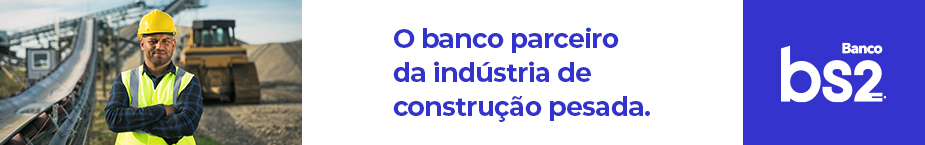 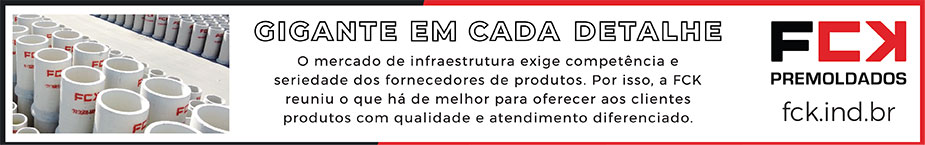 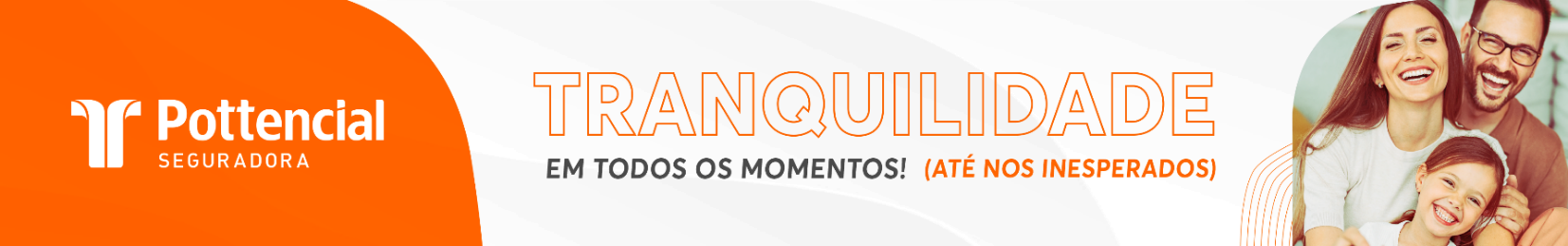 - PUBLICIDADE -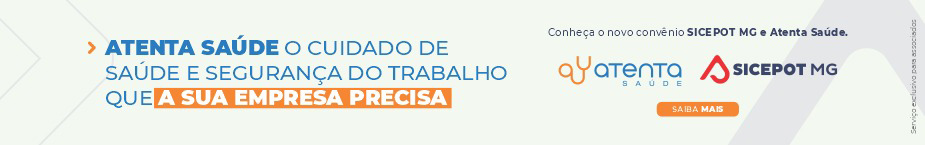 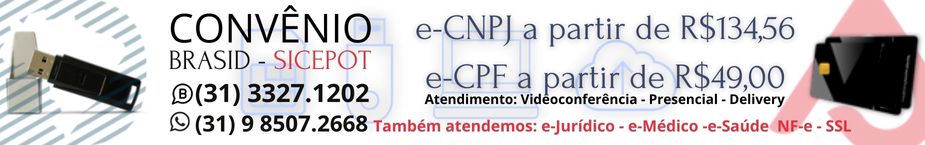 